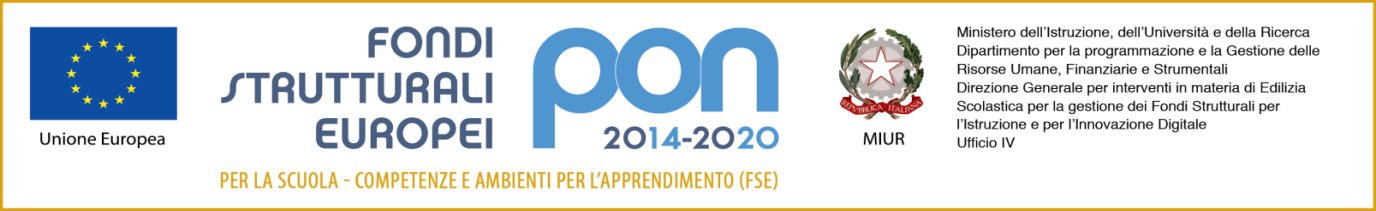 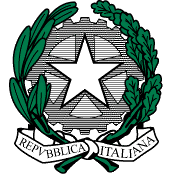 MINISTERO DELL’ISTRUZIONE, DELL’UNIVERSITA’ E DELLA RICERCAUFFICIO SCOLASTICO REGIONALE PER IL LAZIO  ISTITUTO COMPRENSIVO STATALESANT’ELIA FIUMERAPIDOVia IV Novembre 03049 S. Elia Fiumerapido (FR)      C.F. 90032250608-  0776350200 –  0776351205   FRIC857001@istruzione.itIo sottoscritto/a  				 Nato/a a  	 		 Residente a  			                           Via 		n°  				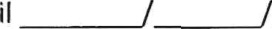 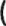 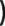 Recapiti:		   	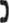 In qualità di genitore/tutore del minore: 	, studente di questo istitutoconsapevole delle sanzioni penali, nel caso di dichiarazioni non veritiere, di formazione o uso di atti falsi, richiamate dall’art. 76 del D.P.R. 445 del 28 dicembre 2000DICHIARO0 Che il pediatra/medico di medicina generale è stato informato della sintomatologia presentata dal bambino e che ha valutato che il caso non rientra nel percorso COVID né necessita di giorni di malattia superiori a 3/5 e conseguentemente non è necessaria per il rientro alcuna certificazione medica0 Che al momento del rientro a scuola il minore non presenta alcuno dei sintomi che hanno determinato l’assenza, né altri sintomi simil-influenzali o riferibili a COVID — 19 (temperatura corporea al di sopra di 37.5°C, tosse, mal di gola, diarrea, perdita o alterazione del gusto, perdita o diminuzione delI’olfatto, etc.).Dichiaro di essere informato, ai sensi e per gli effetti di cui al Regolamento Europeo 2016/679 e del D.Lgs. 196/2003, che i dati personali raccolti saranno trattati, anche con strumenti informatici, esclusivamente nell'ambito del procedimento per il quale la presente dichiarazione viene resa. In particolare, Il trattamento dei dati particolari viene effettuato nel rispetto dell’articolo 9 paragrafo 2 Iettera i) del Regolamento UE 2016/679.I dati saranno trattati e conservati nelle strutture a ciò deputate e non ceduti in nessun modo a terzi se non nei casi in cui questo sia previsto da disposizioni normative in materia emergenziale (es. art. 17 bis (Decreto-legge 18/20 come convertito dalla legge n. 27, 24 aprile 2020).Lì 	Data  	Il dichiarante 	(Fìrma leggibile)Ai sensi dell’art. 38, D.P.R. 445 del 28 dicembre 2000, la dichiarazione è sottoscritta dall’interessato in presenza del dipendente addetto ovvero sottoscritta o inviata insieme alla fotocopia non autenticata di un documento di identità del dichiarante in corso di validità, all’ufficio competente a mezzo posta elettronica certificata oppure via fax, tramite un incaricato, oppure posta ordinaria raccomandata.